РЕСПУБЛИКА ДАГЕСТАНМУНИЦИПАЛЬНОЕ ОБРАЗОВАНИЕ «СЕЛЬСОВЕТ КАРЛАНЮРТОВСКИЙ» ХАСАВЮРТОВСКОГО РАЙОНАСОБРАНИЕ ДЕПУТАТОВ СЕЛЬСКОГО ПОСЕЛЕНИЯРеспублика Дагестан,  Хасавюртовский  район,  с. Карланюрт        « 29 »   12   2017 года                                                                                            № 14  - СДРЕШЕНИЕ           О внесении изменений в Решение Собрания депутатов сельского поселения МО «сельсовет Карланюртовский» от 29 декабря 2016 года № 7-VI СД «О бюджете муниципального образования «сельсовет Карланюртовский» на 2017 год,                                 Собрание депутатов муниципального районаРЕШИЛО:Внести следующее изменения в Решение Собрания депутатов сельского поселения МО «сельсовет Карланюртовский» от 29 декабря 2016 года № 7-СД «О бюджете МО «сельсовет Карланюртовский» на 2017 год и плановый период 2018 и 2019 годов»:пункт а) статьи 1 изложить в следующей редакции: Утвердить уточненный  бюджет МО «сельсовет Карланюртовский» на 2017 год по расходам в сумме 3789,9 тыс. рублей и доходам в сумме3789,9 тыс. рублей.              2) соответственно внести изменения в приложения: 1,2,3, к Решению Собрания депутатов сельского поселения МО «сельсовет Карланюртовский» от 29 декабря 2016г. № 7-СД «О бюджете МО «сельсовет Карланюртовский» на 2017 год и плановый период 2018 и 2019 годов» (прилагаются).        2. Настоящее Решение вступает в силу со дня принятия.        3. Опубликовать (обнародовать) настоящее Решение в сайте МО «сельсовет Карланюртовский». Глава сельского поселения                                                                       Мамаев С.Э.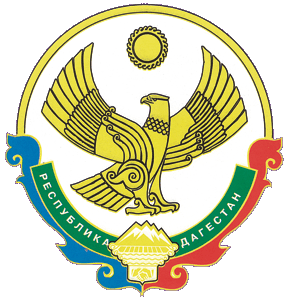 